Договор №00 «__» ___________ 2020г.И.П.Метальников Александр Евгеньевич (свидетельство №306533113000010; ИНН 531003814845) , именуемый в дальнейшем «подрядчик», с одной стороны, _____________________________________, именуемый в дальнейшем «заказчик», с другой стороны, проживающий по адресу:_______________________________________________________________ Паспорт: серия _________ №_____________, выдан ______________________________________________________________________Телефон: Заключили настоящий договор (далее – Договор) о нижеследующем:                                         1.Предмет договора.1.1. Подрядчик обязуется организовать и произвести квалифицированные строительные работы на земельном участке заказчика дома 7,5х7,5м, согласно прикладным эскизным чертежам (Приложение № 2) и письменным дополнениям.1.2. Заказчик обязуется принять и оплатить выполненные работы, согласно п.4 настоящего договора.                                        2.Транспортные услуги.2.1.Заказчик гарантирует возможность подъезда авто-техники подрядчика непосредственно к месту разгрузки. При состоянии дороги, не позволяющей проехать к месту разгрузки, или произвести машине необходимые маневры, материал для строительства выгружается в наиболее близком и доступном месте по согласованию с заказчиком. И далее буксируется за счет заказчика.2.2. Заказчик организует и оплачивает трактор (вездеход) для буксировки автотранспорта Исполнителя, с материалом или перегрузки и доставки до места строительства материалов Исполнителя.2.3. Подрядчик не производит предварительный осмотр участка Заказчика.2.4. Направление и километраж:                                 3. Условия производства работ.3.1. Заказчик обеспечивает:Электроэнергия, необходимая для выполнения строительных работ и проживания рабочих, оплачивается заказчиком.3.2. Заказчик определяет границы своего участка, местоположение будущего строения, составляется чертеж, на котором указана привязка будущего строения к местности.3.3. Заказчик несет ответственность за наличие у него документов, подтверждающих право собственности на землю.3.4. Заказчик обеспечивает беспрепятственный доступ подрядчика на свой участок в течение всего периода строительства.3.5. Заказчик обеспечивает жилье и питьевую воду для бригады строителей.3.6. Подрядчик обеспечивает:- наличие стройматериалов, если иное не оговорено в п.9 настоящего договора;- доставку рабочих, питание рабочих;-сохранность имущества заказчика.4. Цена и порядок оплаты.4.1. Договорная стоимость остается неизменной в течение действия настоящего договора и определена в размере: 790 000 рублей (Семьсот девяносто тысяч  рублей 00 копеек).4.2. Оплата производится в рублях поэтапно:4.2.1. Предоплата 0%4.2.2. Завоз материала и прибытие бригады – 530 000 рублей (Пятьсот тридцать тысяч рублей, 00 копеек).4.2.3. Окончание работ . – 260 000 рублей (Двести шестьдесят тысяч рублей, 00 копеек).                        5. Срок окончания работ до «__» ___________  2020 г.Окончание работ определяется днем подписания акта сдачи-приемки по данному договору. Договор может быть пролонгирован по взаимному соглашению сторон.                                           6. Штрафные санкции.6.1. При задержке оплаты заказчиком очередного этапа строительства подрядчик вправе приостановить работы по данному договору с отнесением убытков, вызванных простоем, за счет заказчика. 6.2. В случае задержки оплаты последнего этапа с заказчика взимается штраф в размере 0.1% от суммы платежа (согласно п.4.2.3) за каждые сутки просрочки платежа.В случае задержки срока выполнения работ, указанного в статье 5 Договора не по вине заказчика с подрядчика взимается штраф в размере 0.1% от стоимости невыполненных работ (согласно п.4.2.3) за каждые сутки просрочки выполнения работ.В случае неуплаты, согласно пункта 4.2.3, строение  дом считается собственностью Подрядчика. Подрядчик имеет право распоряжаться материалами, используемыми для строительства дома по своему усмотрению.6.3. В случае расторжения договора по вине заказчика, после начала выполнения работ по данному Договору (разработку проектов, осмотр и планировка участка, комплектация строительных материалов и т.д.) определяются затраты подрядчика, которые оплачиваются заказчиком.6.4. Данный Договор вступает в силу с момента подписания его сторонами и внесения  1 этапа оплаты.                7. Действие обстоятельств непреодолимой силы.7.1. Ни одна из сторон не несет ответственности перед другой стороной за задержку, не поставку, или невыполнение обязательств, обусловленных обстоятельствами, возникшими помимо воли и желания сторон, и которые нельзя предвидеть или избежать, объявленную или фактическую войну, гражданские волнения, эпидемии, блокаду, эмбарго, землетрясения, наводнения, пожары и другие стихийные бедствия.7.2. Сторона, которая не исполняет свои обязательства, должна дать извещение другой стороне о препятствии и его влиянии на исполнение обязательств по настоящему договору.7.3. Если обязательства непреодолимой силы действует на протяжении трех и более месяцев и не обнаруживают признаков прекращения, настоящий договор может быть расторгнут заказчиком или подрядчиком путем направления уведомления другой стороне.                           8. Права и обязательства сторон.8.1. Заказчик имеет право:- осуществлять надзор над ходом и качеством проведения работ, как лично, так и через своего уполномоченного представителя, приостанавливать при обнаружении отклонений от договорных условий с обязательным немедленным извещением об этом подрядчику. В случае необоснованности приостановления работ заказчиком подрядчик вправе пролонгировать в одностороннем порядке срок договора и потребовать возмещение ущерба в результате вынужденного простоя.- принимать в процессе производства работ выполненные ответственные конструкции и скрытые работы, оговоренные заранее с прорабом подрядчика.- привлекать для производства строительных и инженерных работ на объекте (по согласованию с подрядчиком) другие подрядные организации только в том случае, если выполнение ими работ не создает препятствий для нормальной работы подрядчика.8.2. Заказчик обязан:- своевременно производить приемку оплату выполненных этапов работ. В случае непринятия работ заказчиком (не подписания акта приемки-сдачи), он обязан в двухдневный срок в письменном виде предоставить подрядчику причины отказа приемки работ с перечислением претензий. В противном случае работы считаются выполненными, принимаются в полном объеме и подлежат оплате.- информировать подрядчика об обнаружении им отклонений от условий договора при производстве работ, ухудшающих качество, или иных недостатках.- своевременно производить приемку скрытых работ, оговоренных заранее. В случае неявки в оговоренный срок, вскрытие скрытых работ осуществляется за счет заказчика.8.3. Подрядчик обязан:- информировать заказчика о времени приемки работ по этапам, осуществлять совместную сдачу-приемку работ через прораба, устранять недостатки и дефекты, выявленные при приемке работ.                             9. Дополнительные работы и их стоимость..9.1. Заказчик дополнительно оплачивает следующие работы:- изменение конструкций (параметров) фундамента - расчистка подъездных путей к участку заказчика;- переноска стройматериалов к месту строительства далее, чем 30м.- разборка существующих фундаментов.Стоимость вышеперечисленных работ определяется подрядчиком после осмотра участка заказчика и согласовывается с заказчиком.                                  10. Гарантийные обязательства.10.1. На  дом дается гарантия сроком на 5 (пять) лет:- на протекание кровли;- на целостность конструкции. На проседание утеплителя.10.2. Гарантийные обязательства вступают в силу с момента окончания работ по данному договору.10.3. Гарантийные обязательства не распространяются на ущерб, нанесенный третьими лицами, либо заказчиком, вследствие неправильной эксплуатации строения.10.4. Гарантийные обязательства утрачивают силу, если заказчик в течение действия гарантийного срока изменяет конструкцию или технико-эксплутационные параметры построенного строения.10.5. Подгонка столярных изделий (окна, двери) осуществляется один раз при сдаче объекта.В дальнейшей эксплуатации Подрядчик не выезжает к Заказчику на данную операцию, так как древесина является материалом гигроскопичным. 10.6.  Гарантийные обязательства не распространяются: на посинение, рассыхание имитации бруса снаружи, если Заказчиком не произведена обработка имитации бруса защитным составом (антисептик, краска) в течение 7 (семи) дней после сдачи объекта. В качестве подтверждения обработки Заказчиком присылаются фото на электронный адрес: info@dachmir.ru в течение 7 (семи) дней после подписания акта сдачи-приемки работ.на строительные материалы, приобретаемые «Заказчиком» самостоятельно.                             11. Дополнительные условия.11.1. Подрядчиком не выполняются электротехнические и санитарно-технические работы, технические и малярные работы, (если это дополнительно не оговорено) и другие работы, не предусмотренные настоящим договором.11.2.Подрядчик не вывозит с участка строительный мусор и грунт, образовавшийся в результате проведения работ.11.3. Подрядчик не выполняет работы по согласованию проекта (архитектурное решение, размещение строения на участке, подводка коммуникаций т.д.) с местными административными органами и не несет за это ответственности.11.4.Изменения, внесенные заказчиком в процессе строительства, должны быть согласованы с администрацией подрядчика и подтверждены обеими сторонами в письменной форме. В данном документе оговариваются дополнительные затраты подрядчика и устанавливается новый срок окончания работ по данному договору.11.5. Согласованные с заказчиком в эскизном проекте и описании размеры и конструктивные решения являются обязательными для подрядчика, независимо от имеющихся отступлений от СНИПов ГОСТов, и не могут служить причиной отказа от приемки выполненных работ.11.6. Устные соглашения между заказчиком и подрядчиком по изменениям и дополнениям к настоящему договору не имеют юридической силы.Договор составлен в двух экземплярах (по одному экземпляру для каждой из сторон), имеющих одинаковую юридическую силу.                                              12. Приложения к Договору.Приложение № 1.	Техническая характеристика каркасного дома.Приложение № 2. Эскизные чертежи.Приложение № 3. Акт сдачи-приемки работ.Заказчик:_________________________«___»______________2020г.Подрядчик: Новгородская область, Пестовский р-н, Г.Пестово, ул.Заручьевая, 12А,И.П.Метальников А.Е.,8(915)088-57-53, 8(911)638-27-25 www.dachmir.ru_________________________«__»______________ 2020г.                                                                                 Приложение № 1                                                                                                 к договору № 00                                                                                                 от "__" ____ 2020 г.ТЕХНИЧЕСКАЯ ХАРАКТЕРИСТИКА КАРКАСНОГО  ДОМАЭскиз проекта (Приложение № 2)Основание-1 ряд (обвязка) - брус 150х150 мм , 2ряд -  брус 100х150 мм.Обработка антисептиком основания дома (лаг, чернового пола, двух нижних венцов).Каркас стен 1этажа выполняется из доски камерной сушки 50х150мм. Каркас стен мансарды выполняется из доски камерной сушки 50х150мм. Стойки каркаса имеют шаг 0,58м. + раскосы доска 40х100мм.Лаги 1 этажа выполняются из доски 50х150мм, лаги 2 этажа выполняются из доски камерной сушки 50х200мм через 0,58м.Снаружи стены 1 этажа и фронтоны обшиваются имитацией бруса 16х140мм камерной сушки по ветровлагозащитной паропроницаемой мембране Наноизол А с вентзазором. Для вентзазора используется брусок 20х50мм.Стены 1-го этажа утепляются базальтовой ватой “ Rockwool Скандик Лайт Баттс”, толщиной 150мм. Стены мансарды утепляются базальтовой ватой “ Rockwool Скандик Лайт Баттс”, толщиной 150мм. Пароизоляция стен 1-го этажа и мансарды выполняется Наноизол В.Стены 1 этажа и мансарды внутри обшиваются вагонкой камерной сушки класса В.Каркас перегородок 1 этажа и мансарды выполняется из доски камерной сушки 40х100мм. Стойки каркаса имеют шаг 0,58м. Перегородки обшиваются вагонкой камерной сушки класса В. Пароизоляция перегородок выполняется Наноизол В. Перегородки утепляются базальтовой ватой “ Rockwool Скандик Лайт Баттс”, толщиной 100мм.Для крепления вагонки и имитации бруса используются оцинкованные гвозди и саморезы.Высота потолка 1-й этаж - 2,40м.Высота потолка 2-й этаж  - 2,40м.Форма крыши согласно проекту.Высота конька 3,5  м.Кровля – ондулин. Цвет коричневый.Гидроизоляция кровли с вентзазором выполняется Наноизол Prof. Для вентзазора используется брусок камерной сушки 30х50мм.Водосточная система ПВХ.Потолок 1-го этажа:Подшивается хвойной вагонкой камерной сушки класса В;Утепляется базальтовой ватой “ Rockwool Скандик Лайт Баттс”,  Пароизоляция выполняется Наноизол В. Потолок мансарды и скаты кровли:a.   Подшивается хвойной вагонкой камерной сушки класса В;b.   Утепляется базальтовой ватой “ Rockwool Скандик Лайт Баттс”,  толщиной 150мм;c.   Пароизоляция выполняется Наноизол В.Пол 1 этажа двойной:Черновой обрезная доска 22-25 мм;Ветровлагозащита  пола выполняется Наноизолом А;Утепляется базальтовой ватой “ Rockwool Скандик Лайт Баттс”,  толщиной 150мм;Пароизоляция пола выполняется Наноизол В;Чистовой пол выполняется из доски 28х90мм камерной сушки.21. Пол мансарды выполняется из доски 28х90мм камерной сушки.22. Двери глухие филенчатые, в количестве соответствующем схеме, двери без фурнитуры (без ручек и замков), но петленые. («правые» или «левые» петли установлены в соответствии со схемой расположения двери) -  4шт.23. Дверные проемы с обеих сторон отделаны наличниками камерной сушки.24. Металлическая дверь – 1шт. (производство Россия, утепленная). Размер двери 0,86х2,05м.25. Окна ПВХ, двухкамерный стеклопакет с москитными сетками 1,5х1,2м – 1шт; 0,6х1,2м – 1шт; 1,0х1,2м — 4шт; 0,5х0,5м — 1шт. Окна с отливами.26. Оконные проемы с обеих сторон отделаны наличниками камерной сушки.27. Первый этаж и мансарду соединяет лестница с перилами и балясинами. Длина лестничного марша и угол наклона определяется наличием свободного места в помещении, где она будет установлена. 28. Места соединения пол-стены, потолок-стены, углы отделаны плинтусом. Плинтус – обычный, прямой.29. Стропильная конструкция выполняется из доски камерной сушки 40х150мм с шагом 0,58метра.30. Обрешетка на крышу выполняется из обрезной доски 22х100мм с шагом 35см.31. Свес крыши 0,4 – 0,5 м подшивается хвойной вагонкой .32. Наружные углы зашиваются хвойной вагонкой камерной сушки.33. Стойки террасы  выполняются из строганого бруса 140х140мм. Потолок террасы подшивается вагонкой камерной сушки. Пол террасы  застилается строганой доской 28х90мм. Ограждение террасы – брусок камерной сушки 40х50мм вертикально. Перила террасы выполняются из строганой доски камерной сушки 36х90мм.  Ступени при входе выполняются из доски 28мм. Размер ступеней 300х900мм.​​​​​​​35. Допускается стыковка:- вагонки по каждой стене и потолку в отдельно взятом помещении;- имитации бруса;- плинтуса;- половой доски в каждой комнате.36. Доставка и сборка входят в стоимость.С техническими характеристиками ознакомлен, претензий НЕ ИМЕЮ.Дата:                                                          Подпись «Заказчика»   ______________________Приложение № 2к договору № 00от __________ 2020г.Эскизные чертежи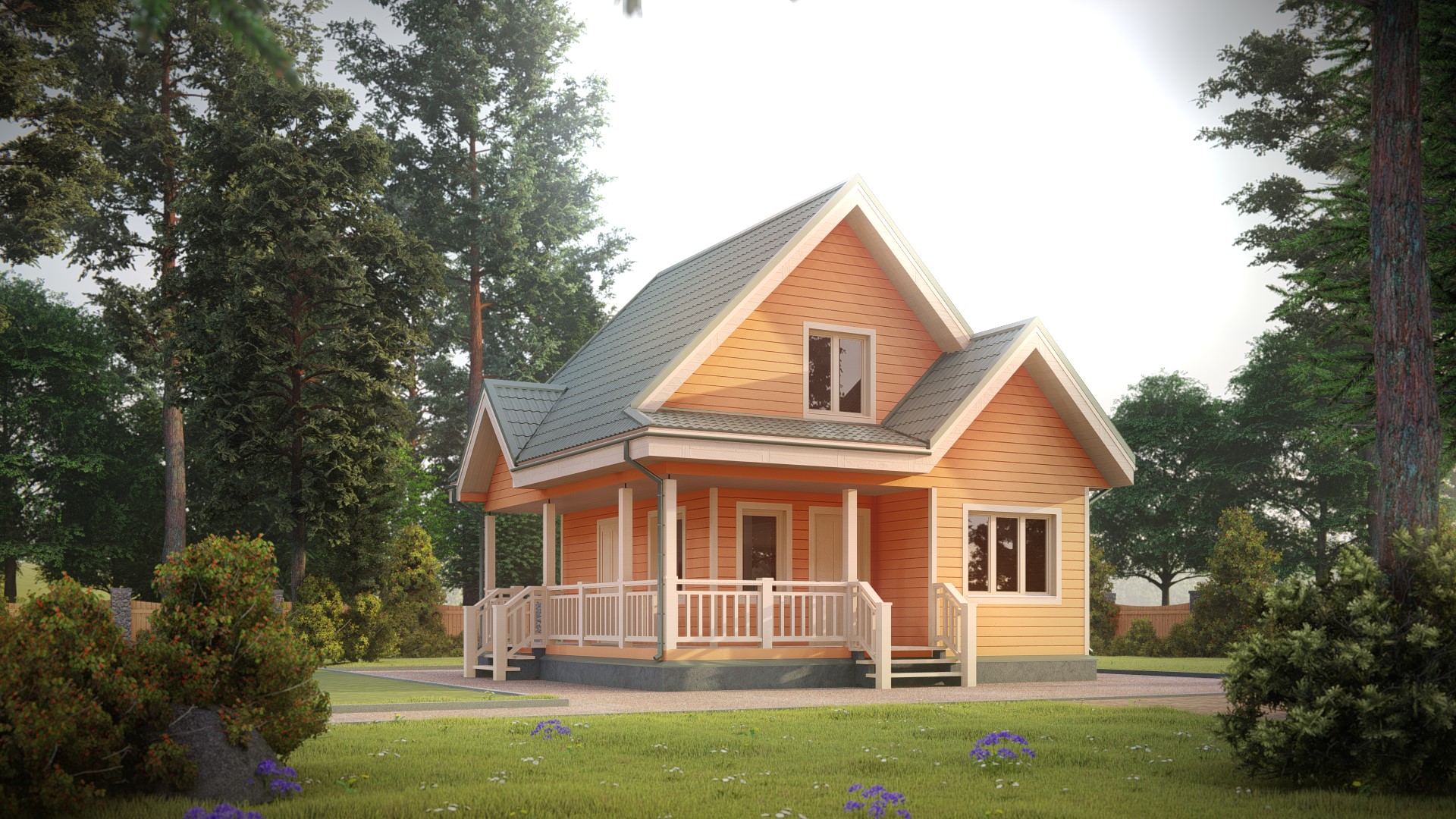 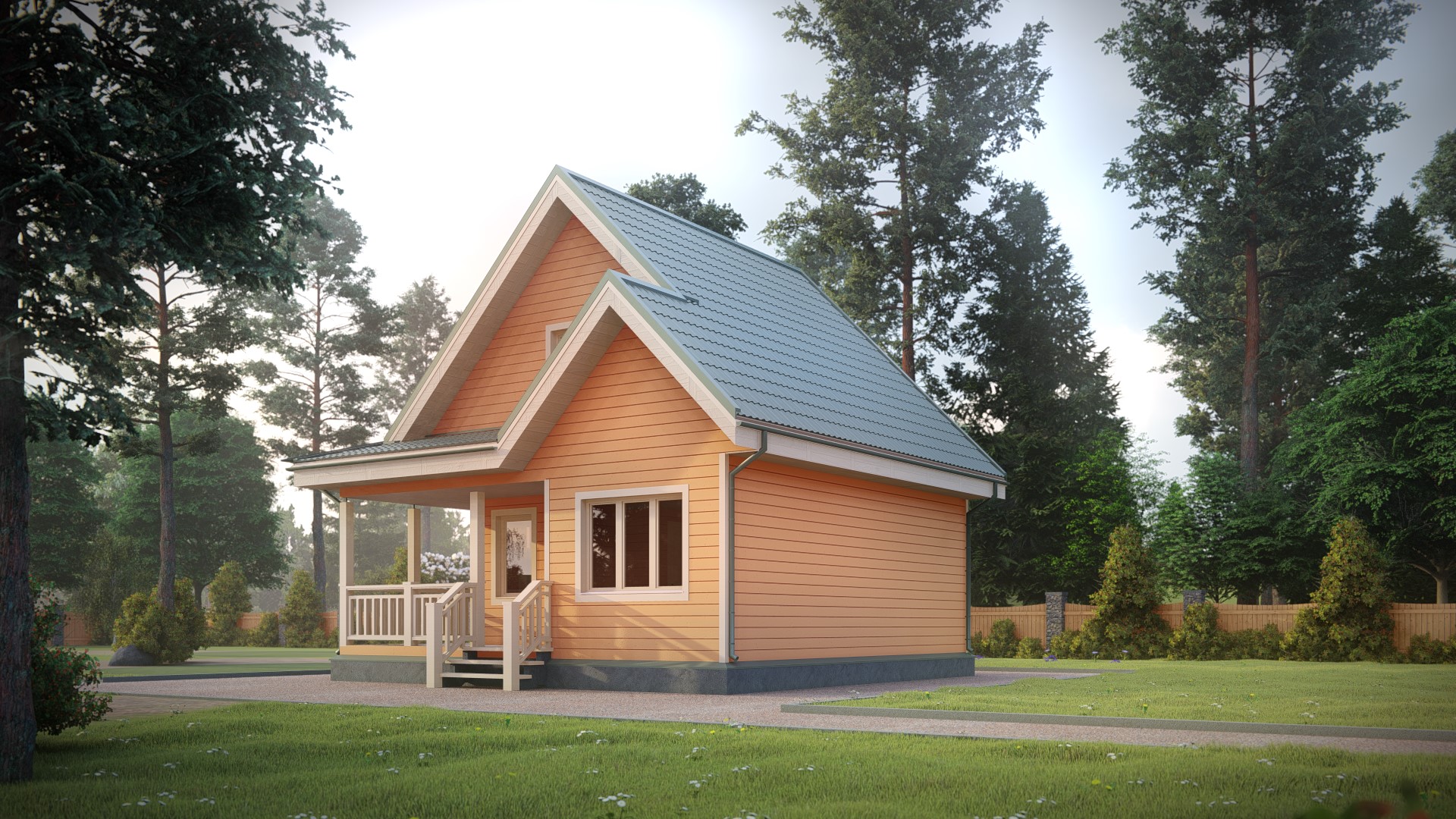 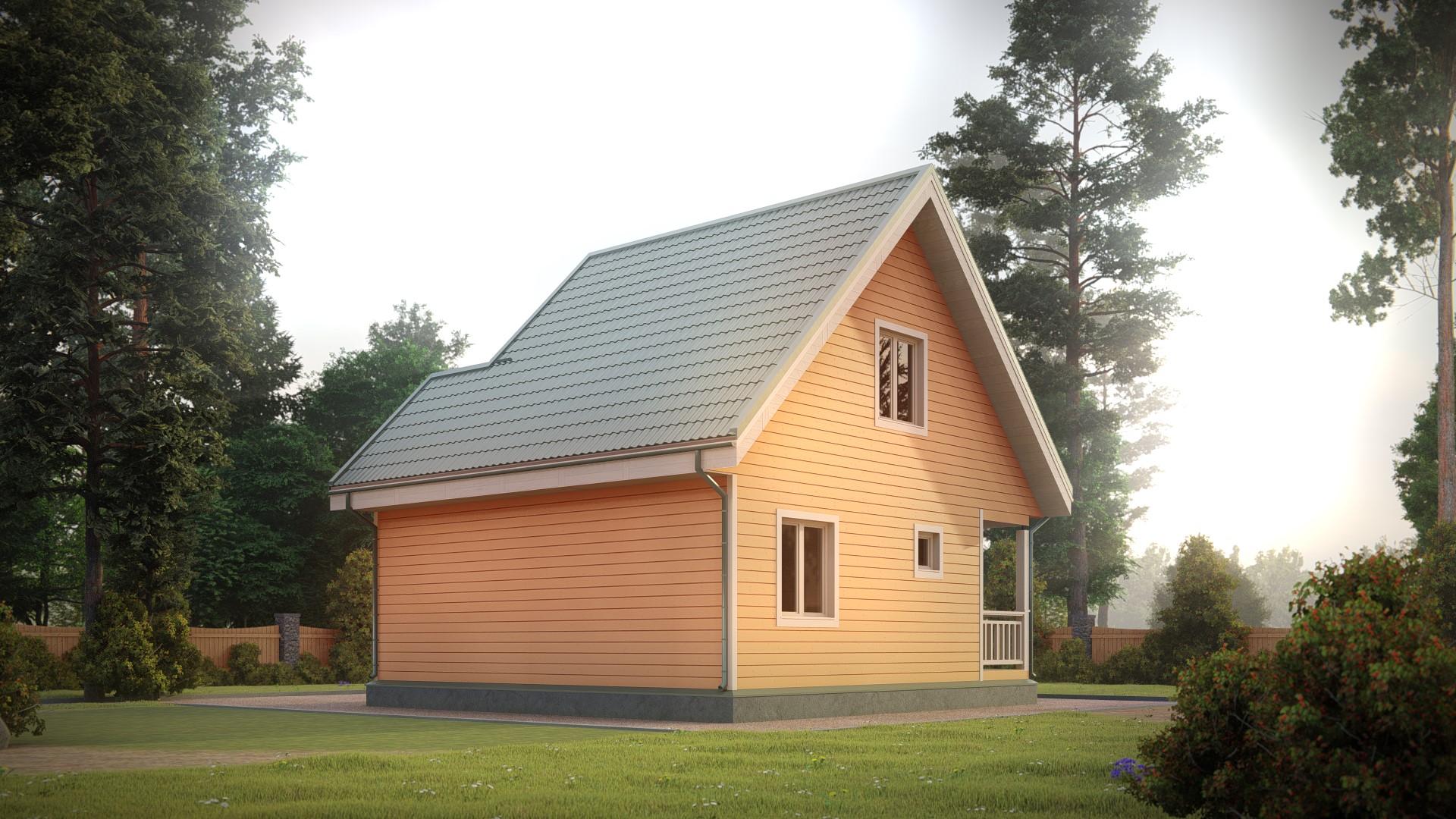 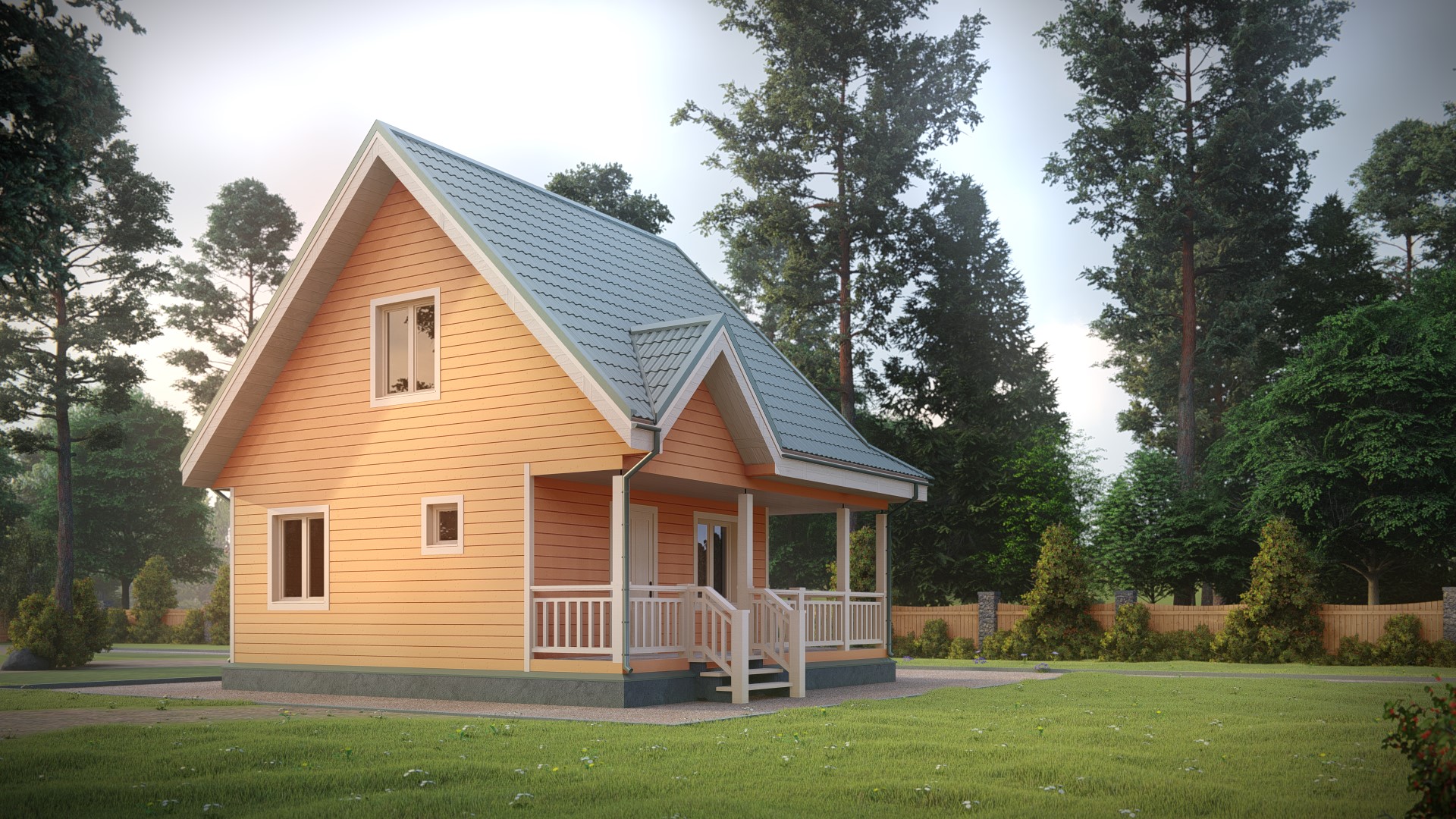 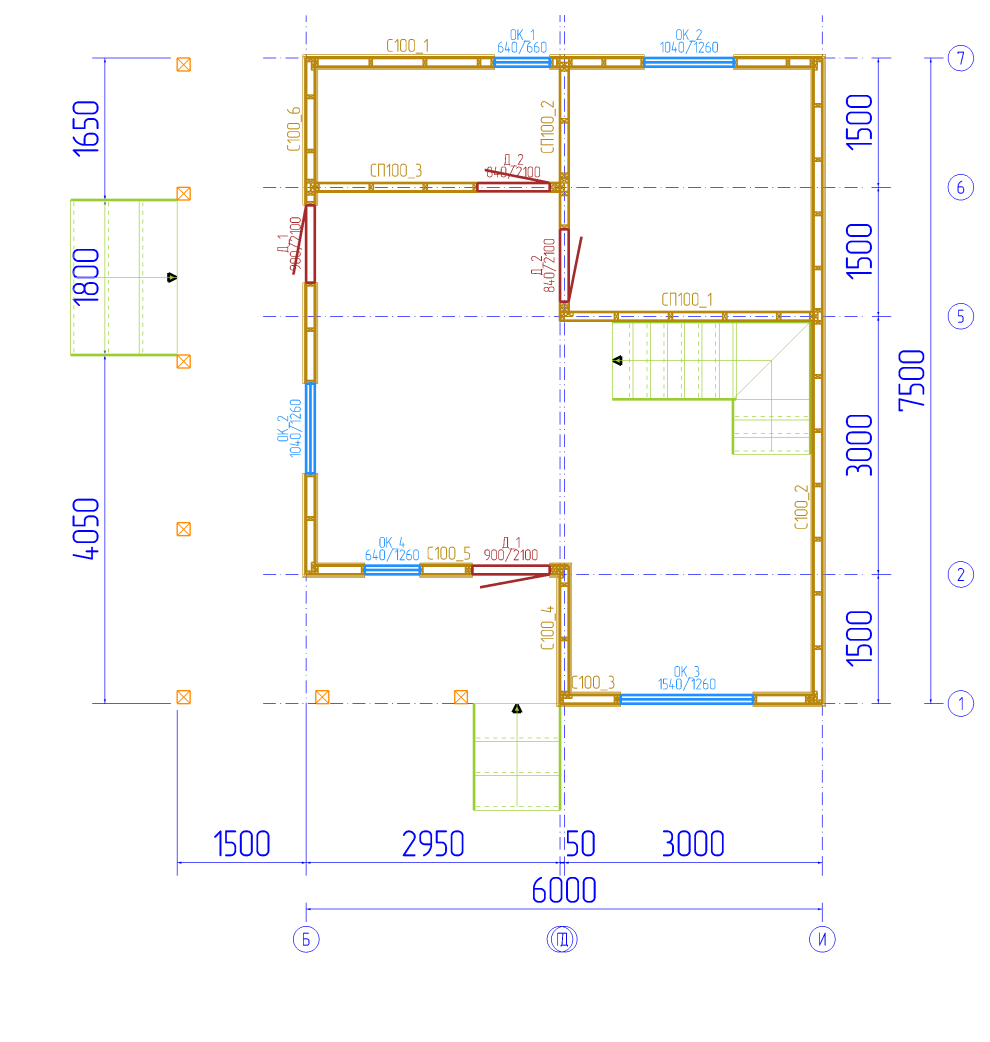 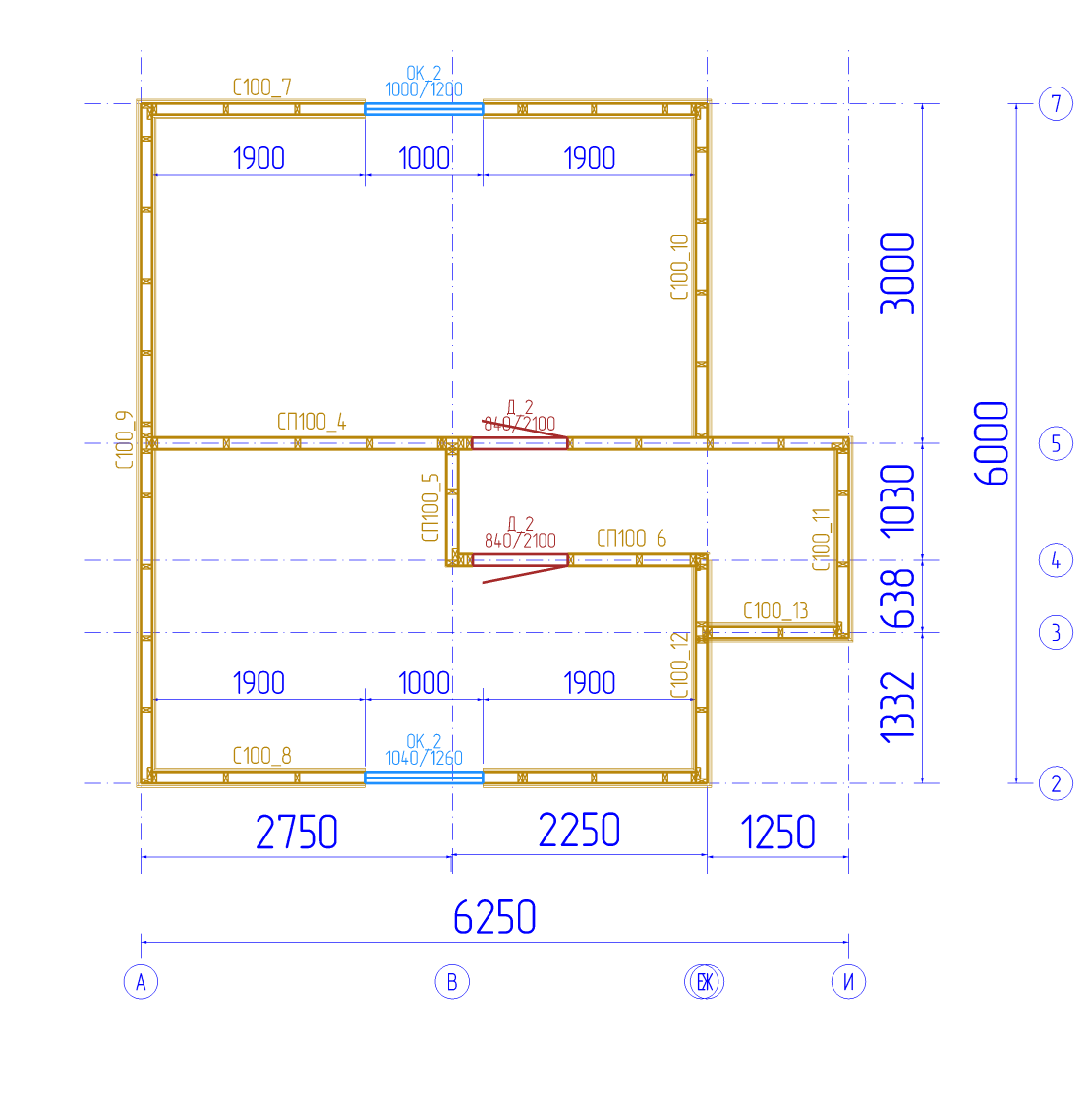 С эскизными чертежами согласен, претензий не имею.Заказчик:  ________________________      «___»__________2020г.                                Приложение № 3 к договору на выполнение работ и услуг № 00 от "__" _______ 2020г.Акт сдачи-приемки работ (услуг)Исполнитель И.П.Метальников А.Е., с одной стороны и Заказчик ________________________________, с другой стороны составили настоящий Акт о том что, выполненные работы (оказанные услуги): строительство дома 7,5х7,5м удовлетворяют / не удовлетворяют условиям договора на выполнение работ и услуг №00 от «__» _________ 2020г. Договорная цена выполненных работ (оказанных услуг) составляет:     790 000 рублей (Семьсот девяносто тысяч  рублей 00 копеек).Замечания Заказчика:Настоящий Акт составлен в 2 (двух) экземплярах, один из которых находится у Подрядчика, второй - у Заказчика.Заказчик:____________________________«___»_______________2020г.Подрядчик: Новгородская область, Пестовский р-н, Г.Пестово, ул.Заручьевая, 12А,И.П.Метальников А.Е.,8(915)088-57-53, 8(911)638-27-25 www.drevmir.ru______________________________«___»___________2020г.Наименование работ                         Замечания Подпись   заказчикаОснование-1 ряд (обвязка) - брус 150х150 мм , 2 ряд – брус 100х150мм.Обработка антисептиком основания дома (лаг, чернового пола, двух нижних венцов).Каркас стен 1этажа выполняется из доски камерной сушки 40х100мм. Каркас стен мансарды выполняется из доски камерной сушки 40х150мм. Стойки каркаса имеют шаг 0,58м. + раскосы доска 40х100мм.Лаги 1 этажа выполняются из доски 40х150мм, лаги 2 этажа выполняются из доски камерной сушки 40х150мм через 0,58м.Снаружи стены 1 этажа и фронтоны обшиваются имитацией бруса 16х140мм камерной сушки по ветровлагозащитной паропроницаемой мембране Наноизол А с вентзазором. Для вентзазора используется брусок 20х50мм.Стены 1-го этажа утепляются базальтовой ватой “ Rockwool Скандик Лайт Баттс”, толщиной 100мм. Стены мансарды утепляются базальтовой ватой “ Rockwool Скандик Лайт Баттс”, толщиной 150мм. Пароизоляция стен 1-го этажа и мансарды выполняется Наноизол В.Стены 1 этажа и мансарды внутри обшиваются вагонкой камерной сушки класса В.  Каркас перегородок 1 этажа и мансарды выполняется из доски камерной сушки 40х100мм. Стойки каркаса имеют шаг 0,58м. Перегородки обшиваются вагонкой камерной сушки класса В. Пароизоляция перегородок Наноизол В. Перегородки утепляются базальтовой ватой “ Rockwool Скандик Лайт Баттс”, толщиной 100мм.Для крепления вагонки и имитации бруса используются оцинкованные гвозди и саморезы.Высота потолка 1-й этаж - 2,40мВысота потолка 2-й этаж  - 2,40м.Форма крыши согласно проектуВысота конька  3,5 м.Кровля – ондулин. Цвет коричневый.Гидроизоляция кровли с вентзазором выполняется Наноизол Prof. Для вентзазора используется брусок камерной сушки 30х50мм.Водосточная система ПВХПотолок 1-го этажа:Подшивается хвойной вагонкой камерной сушки класса В;Утепляется минеральной  ватой “ Knauf”,  толщиной 150мм;Пароизоляция выполняется Наноизол В.Потолок мансарды и скаты кровли:a.   Подшивается хвойной вагонкой камерной сушки класса В;b.   Утепляется базальтовой ватой “ Rockwool Скандик Лайт Баттс”,  толщиной 150мм;c.   Пароизоляция выполняется Наноизол В.Пол 1 этажа двойной:Черновой обрезная доска 22-25 мм;Ветровлагозащита  пола выполняется Наноизолом А;Утепляется базальтовой ватой “ Rockwool Скандик Лайт Баттс”,  толщиной 150мм;Пароизоляция пола выполняется Наноизол В;Чистовой пол выполняется из доски 28х90мм камерной сушки.. Пол мансарды выполняется из доски 28х90мм камерной сушкиДвери глухие филенчатые, в количестве соответствующем схеме, двери без фурнитуры (без ручек и замков), но петленые. («правые» или «левые» петли установлены в соответствии со схемой расположения двери)  4шт.Дверные проемы с обеих сторон отделаны наличниками камерной сушки.Дверные проемы с обеих сторон отделаны наличниками камерной сушки.Металлическая или деревянная дверь – 2шт. (производство Россия, утепленная с фурнитурой ). Размер двери 0,86х2,05м. 25. Окна ПВХ, двухкамерный стеклопакет с москитными сетками 1,5х1,2м – 1шт; 0,6х1,2м – 1шт; 1,0х1,2м — 4шт; 0,5х0,5м — 1шт. Окна с отливами.Оконные проемы с обеих сторон отделаны наличниками камерной сушки.Места соединения ( на полу плинтуса нет) потолок-стены, углы отделаны плинтусом. Плинтус – обычный, прямой.Первый этаж и мансарду соединяет лестница с перилами и балясинами. Длина лестничного марша и угол наклона определяется наличием свободного места в помещении, где она будет установлена.Стропильная конструкция выполняется из доски 40х150мм с шагом 0,58метра. Обрешетка на крышу выполняется из обрезной доски 22х100мм с шагом 35см.31. Свес крыши 0,4 – 0,5 м подшивается хвойной вагонкой Наружные углы зашиваются вагонкой камерной сушки.Стойки террасы  выполняются из строганого бруса 100х100мм. Потолок террасы подшивается вагонкой камерной сушки. Пол террасы  застилается строганой доской 28х90мм. Ограждение террасы – брусок камерной сушки 40х50мм вертикально. Перила террасы выполняются из строганой доски камерной сушки 36х90мм.  Ступени при входе выполняются из доски 28мм. Размер ступеней 300х900мм.Допускается стыковка:- вагонки по каждой стене и потолку в отдельно взятом помещении;- имитации бруса;- плинтуса;- половой доски в каждой комнате.Проверка закрывания\открывания окон и дверейРаботы выполнены в срокСдача объекта (дата)